    RECORDS REQUEST FORM FOR FORMER STUDENTS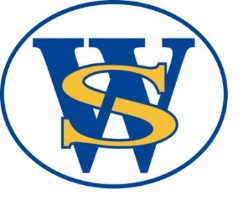                                   WEBSTER SCHROEDER HIGH SCHOOL                                                    875 RIDGE ROAD                                                WEBSTER, NY  14580Check Boxes That Apply:Official Transcript	Number of copies needed___________		(Official Transcripts will be in a sealed envelope & must remain in the envelope in order to be considered official)Unofficial Transcript	Number of copies needed___________Immunization RecordSpecial Ed (IEP) Records        ___________IF YOU  LOCAL, YOU CAN PICK UP THE REQUESTED RECORDS FROM THE MAIN OFFICEPlease allow a 7 work day Turnaround Time for ALL requestsREQUESTOR’S NAME: _____________________________________________________________						(Maiden name or other name if applicable)DATE OF BIRTH: _______________YEAR GRADUATED:____________    IF NOT GRADUATE, DATE LAST ATTENDED:___________    REQUESTOR’S PHONE NUMBER(S): __________________________________________________Where Records Should be Sent:COLLEGE / ORGANIZATION NAME & ADDRESS: (any transcript mailed to student will be considered “unofficial”)  __________________________                                                                              __________________________                 	                                                          __________________________							         __________________________ ~OR~ FAX (UNOFFICIAL ONLY)  To: ___________________I give Webster Schroeder HS permission to release my educational data to the above                      __________________________________________          ________________                                               Signature						       Date Mail or drop off this completed form to:            Webster Schroeder High School					          875 Ridge Road					          Webster, NY  14580            					          Registrar’s Office		                                                                     OR fax to: (585) 671-7037                                                                     OR email to: lucia_potenza@webstercsd.org